Life Cycle of a Star - WorksheetA STAR IS BORN – STAGES COMMON TO ALL STARSAll stars start as a nebula.  A nebula is a large cloud of gas and dust. Gravity can pull some of the gas and dust in a nebula together. The contracting cloud is then called a protostar. A protostar is the earliest stage of a star’s life. A star is born when the gas and dust from a nebula become so hot that nuclear fusion starts. Once a star has “turned on” it is known as a main sequence star.  When a main sequence star begins to run out of hydrogen fuel, the star becomes a red giant or a red super giant.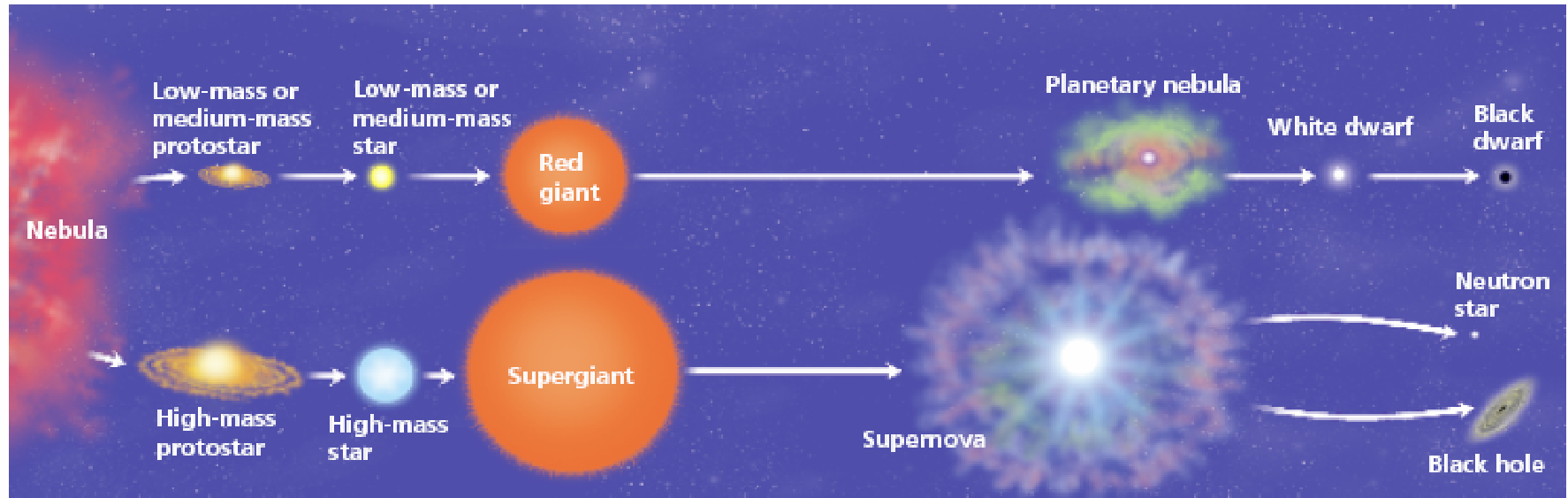 THE DEATH OF A LOW OR MEDIUM MASS STARAfter a  low or medium mass or star has become a red giant the outer parts grow bigger and drift into space, forming a cloud of gas called a planetary nebula. The blue-white hot core of the star that is left behind cools and becomes a white dwarf.  The white dwarf eventually runs out of fuel and dies as a black dwarf.THE DEATH OF A HIGH MASS STARA dying red super giant star can suddenly explode. The explosion is called a supernova. After the star explodes, some of the materials from the star are left behind. This material may form a neutron star. Neutron stars are the remains of high-mass stars. The most massive stars become black holes when they die. After a large mass star explodes, a large amount of mass may remain. The gravity of the mass is so strong that gas is pulled inward, pulling more gas into a smaller and smaller space. Eventually, the gravity becomes so strong that nothing can escape, not even light.Question SheetJust like living things and humans, stars have a life cycle, which consists of birth, growth, development, middle age, old age, and death. The life cycle of a star spans over billions of years. Section One - SequencingThe stages below are not in the right order. Number the stages in the correct order._____   The star begins to run out of fuel and expands into a red giant or red super 	              giant._____   Stars start out as diffused clouds of gas and dust drifting through space. A single 	              one of these clouds is called a nebula_____   What happens next depends on the mass of the star._____   Heat and pressure build in the core of the protostar until nuclear fusion takes place._____   The force of gravity pulls a nebula together forming clumps called protostars._____   Hydrogen atoms are fused together generating an enormous amount of energy 		 igniting the star causing it to shine.
Section Two - VocabularyMatch the word on the left with the definition on the right.____ black dwarf		e. star left at the core of a planetary nebula____ white dwarf 		g. a red super giant star explodes____ nebula 			c. what a medium-mass star becomes at the end of its life____ protostar 		b. a large cloud of gas or dust in space____ supernova		a. exerts such a strong gravitational pull that no light escapes____ neutron star 		d. the earliest stage of a star ’s life____ black hole 		f. the remains of a high mass starSection Three – Understanding Main Ideas - Low Mass Star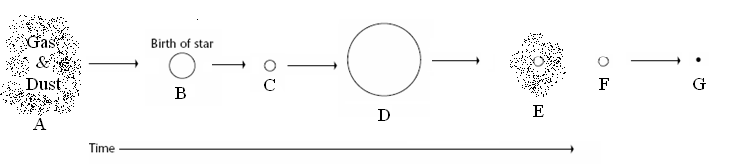 ____ 1. Red giant ____ 2. Where fusion begins____ 3. Nebula____ 4. Black hole____ 5. The stage the sun is in____ 6. White dwarf____ 7. Planetary NebulaSection Four – Understanding Main Ideas - High Mass Star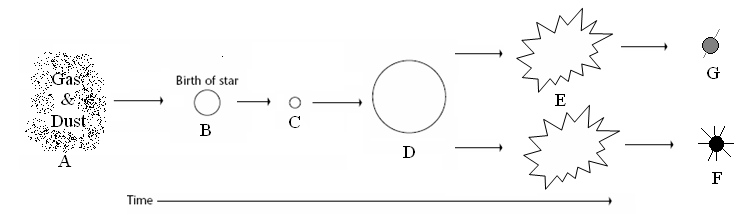 ____ 1. Black Hole____ 2. Supernova____ 3. Protostar____ 4. Gravity causes this to condense into a protostar____ 5.  Main sequence star____ 6. When a star begins to run out of fuel and grows larger____ 7. Neutron star